ŽIADOSŤ O PRIJATIE DIEŤAŤA NA PREDPRIMÁRNE VZDELÁVANIEČíslo žiadosti (dopĺňa škola/systém):.............................................................................................................Názov materskej školy 1: ............................................................................................................. Žiadam o prijatie dieťaťa na predprimárne vzdelávanie do materskej školy od: ........................ Meno a priezvisko dieťaťa:.........................................................................................................Dátum narodenia: ..................................... Rodné číslo: .............................................................Miesto narodenia: ...................................... Národnosť: ............................................................. Štátna príslušnosť: ......................................................................................................................Adresa trvalého pobytu: ............................................................................................................. Adresa miesta, kde sa dieťa obvykle zdržiava, ak sa nezdržiava na adrese trvalého pobytu 2: ..................................................................................................................................................... Meno a priezvisko matky: .......................................................................................................... Adresa trvalého pobytu: ............................................................................................................ Adresa miesta, kde sa matka obvykle zdržiava, ak sa nezdržiava na adrese trvalého pobytu 2: .....................................................................................................................................................Kontakty na účely komunikácie: E-mail: ...................................... Tel. č.: ................................... Korešpondenčná adresa 3: .......................................................................................................... Meno a priezvisko otca: .............................................................................................................Adresa trvalého pobytu: ............................................................................................................. Adresa miesta, kde sa otec obvykle zdržiava, ak sa nezdržiava na adrese trvalého  pobytu 2:  .....................................................................................................................................................Kontakty na účely komunikácie: E-mail: ........................................ Tel. č.: ................................. Korešpondenčná adresa 3: .......................................................................................................... __________________________________________________________________________________1 Uvedie sa presný názov konkrétnej materskej školy. 2 Nehodiace sa údaje sa nevypĺňajú. 3 Uvedie sa len vtedy, ak je iná ako miesto trvalého pobytu alebo miesto, kde sa matka/otec obvykle zdržiava. Meno a priezvisko zástupcu zariadenia 4: ................................................................................. Adresa zariadenia 5: ...................................................................................................................Kontakty na účely komunikácie: E-mail: ....................................... Tel. č..................................... Žiadam o prijatie môjho dieťaťa na 6: - poldennú výchovu a vzdelávanie - celodennú výchovu a vzdelávanie Predprimárne vzdelávanie svojho dieťaťa žiadam poskytovať vo vyučovacom jazyku materskej školy. Plánujem požiadať o individuálne (predprimárne) vzdelávanie svojho dieťaťa 7:    áno  / nie Poznámka 8:......................................................................................................................................................................................................................................................................................................................................................................................................................................................................................................................................................................................................................................................................................................................................................................... Vyhlásenie zákonných zástupcov dieťaťa: Čestne prehlasujem, že všetky údaje uvedené v tejto žiadosti, sú pravdivé.Zákonný zástupca berie na vedomie, že materská škola spracúva jeho osobné údaje a osobné údaje dieťaťa v zmysle § 11 ods. 6 zákona č. 245/2008 Z. z.  (školský zákon) za účelom  posúdenia žiadosti a prijatia dieťaťa
do materskej školy.  Podpisy oboch zákonných zástupcov: .................................................................                     .................................................................                 V ................................................................ dňa ................................ 4 Ak ide o dieťa z centra pre dieťa a rodinu (bývalý detský domov), uvedie sa meno a priezvisko štatutárneho zástupcu zariadenia. Ak ide o dieťa z profesionálnej náhradnej rodiny, uvedie sa meno a priezvisko jedného z profesionálnych rodičov.5 Ak ide o dieťa z centra pre dieťa a rodinu (bývalý detský domov), uvedie sa adresa centra pre deti a rodinu; ak meno a priezvisko štatutárneho zástupcu zariadenia. Ak ide o dieťa z profesionálnej náhradnej rodiny, uvedie sa trvalého pobytu profesionálnej náhradnej rodiny.6 Nehodiace sa preškrtnúť7 Týka sa len zákonného zástupcu/zástupcu zariadenia, ktorý žiada o prijatie dieťaťa, pre ktoré bude predprimárne vzdelávanie povinné8 Zákonný zástupca/zástupca zariadenia môže uviesť informáciu napr. o tom, či dieťa: - v aktuálnom čase navštevuje inú materskú školu; - žiadajú o prijatie na predprimárne vzdelávanie aj do inej/iných materských škôl; - má v materskej škole staršieho súrodenca atď.Potvrdenie o zdravotnej spôsobilosti (podľa § 24 ods. 7 podľa § 24 ods. 7 zákona č. 355/2007 Z. z. 
o ochrane, podpore a rozvoji verejného zdravia a o zmene a doplnení niektorých zákonov v znení neskorších predpisov a § 59 ods. 4 zákona č. 245/2008 Z. z. o výchove a vzdelávaní (školský zákon) a o zmene a doplnení niektorých zákonov v znení neskorších predpisov) Meno a priezvisko dieťaťa: .............................................................................................................................................Rodné číslo dieťaťa: .............................................................................................................................................Adresa trvalého pobytu: .............................................................................................................................................Vyjadrenie lekára:Údaj o povinnom očkovaní:Dieťa  absolvovalo          / neabsolvovalo                povinné očkovanie.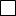  V ....................................................... dňa .................................                                                                             ........................................................................................                                                                             pečiatka a podpis všeobecného lekára pre deti a dorast